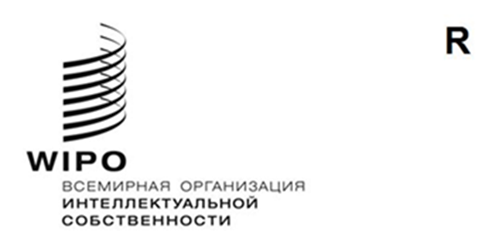 A/63/2 Prov.2оригинал: английскийдата: 17 июня 2022 г.Ассамблеи государств – членов ВОИСШестьдесят третья серия заседанийЖенева, 14–22 июля 2022 г.СПИСОК ДОКУМЕНТОВподготовлен СекретариатомПУНКТ 1 ПОВЕСТКИ ДНЯ	ОТКРЫТИЕ СЕССИЙA/63/INF/1 (Общая информация)ПУНКТ 2 ПОВЕСТКИ ДНЯ	ПРИНЯТИЕ ПОВЕСТКИ ДНЯA/63/1 Prov.3 (Проект сводной повестки дня)A/63/2 Prov.2 (Список документов)ПУНКТ 3 ПОВЕСТКИ ДНЯ	ДОКЛАД ГЕНЕРАЛЬНОГО ДИРЕКТОРА АССАМБЛЕЯМ ВОИСТекст выступления будет размещен на веб-сайте ВОИС.ПУНКТ 4 ПОВЕСТКИ ДНЯ	ОБЩИЕ ЗАЯВЛЕНИЯОбщие заявления, представленные делегациями, будут размещены на веб-сайте ВОИС.ПУНКТ 5 ПОВЕСТКИ ДНЯ	ВЫБОРЫ ДОЛЖНОСТНЫХ ЛИЦA/63/INF/2 (Должностные лица)ПУНКТ 6 ПОВЕСТКИ ДНЯ	ДОПУСК НАБЛЮДАТЕЛЕЙA/63/3 (Допуск наблюдателей)ПУНКТ 7 ПОВЕСТКИ ДНЯ	ОДОБРЕНИЕ СОГЛАШЕНИЙWO/CC/81/1 (Одобрение соглашения)ПУНКТ 8 ПОВЕСТКИ ДНЯ	ПРОЕКТЫ ПОВЕСТОК ДНЯ ОЧЕРЕДНЫХ СЕССИЙ 2023 Г.A/63/4 (Проекты повесток дня очередных сессий Генеральной Ассамблеи ВОИС, Конференции ВОИС, Ассамблеи Парижского союза и Ассамблеи Бернского союза на 2023 г.)ПУНКТ 9 ПОВЕСТКИ ДНЯ	НОВЫЙ ЦИКЛ ВЫБОРОВ ДОЛЖНОСТНЫХ ЛИЦ АССАМБЛЕЙ ВОИС И ДРУГИХ ОРГАНОВA/63/5 (Новый цикл выборов должностных лиц Ассамблей ВОИС и других органов государств – членов ВОИС)ПУНКТ 10 ПОВЕСТКИ ДНЯ	ОТЧЕТЫ КОМИТЕТОВ ВОИСWO/GA/55/1 (Отчет о работе Постоянного комитета по авторскому праву и смежным правам (ПКАП))WO/GA/55/2 (Отчет о работе Постоянного комитета по патентному праву (ПКПП))WO/GA/55/3 (Отчет о работе Постоянного комитета по законодательству в области товарных знаков, промышленных образцов и географических указаний (ПКТЗ))WO/GA/55/4 (Вопросы, касающиеся созыва дипломатической конференции по принятию договора о законах по образцам (ДЗО))WO/GA/55/5 (Отчет о работе Комитета по развитию и интеллектуальной собственности (КРИС) и обзор выполнения рекомендаций Повестки дня в области развития)WO/GA/55/6 (Отчет о работе Межправительственного комитета по интеллектуальной собственности, генетическим ресурсам, традиционным знаниям и фольклору (МКГР))WO/GA/55/7 (Отчет о работе Комитета по стандартам ВОИС (КСВ))ПУНКТ 11 ПОВЕСТКИ ДНЯ	ОТЧЕТЫ ОБ АУДИТЕ И НАДЗОРЕWO/GA/55/8 (Отчет Независимого консультативного комитета ВОИС по надзору (НККН))A/63/6 (Отчет Внешнего аудитора)WO/GA/55/9 (Годовой отчет директора Отдела внутреннего надзора (ОВН))A/63/7 (Перечень решений, принятых Комитетом по программе и бюджету)ПУНКТ 12 ПОВЕСТКИ ДНЯ	ОТЧЕТ О РАБОТЕ КОМИТЕТА ПО ПРОГРАММЕ И БЮДЖЕТУ (КПБ)A/63/7 (Перечень решений, принятых Комитетом по программе и бюджету)ПУНКТ 13 ПОВЕСТКИ ДНЯ	ОТЧЕТЫ ПО КАДРОВЫМ ВОПРОСАМWO/CC/81/INF/1 (Годовой отчет о людских ресурсах)WO/CC/81/INF/2 (Годовой отчет Бюро по вопросам этики)WO/CC/81/3 (Пенсионный комитет персонала ВОИС (ПКПВ))ПУНКТ 14 ПОВЕСТКИ ДНЯ	ПОПРАВКИ К ПОЛОЖЕНИЯМ И ПРАВИЛАМ О ПЕРСОНАЛЕWO/CC/81/2 (Поправки к Положениям и правилам о персонале)ПУНКТ 15 ПОВЕСТКИ ДНЯ	ЦЕНТР ВОИС ПО АРБИТРАЖУ И ПОСРЕДНИЧЕСТВУ, ВКЛЮЧАЯ ДОМЕННЫЕ ИМЕНАWO/GA/55/10 (Центр ВОИС по арбитражу и посредничеству, включая доменные имена)ПУНКТ 16 ПОВЕСТКИ ДНЯ	МАДРИДСКАЯ СИСТЕМАMM/A/56/1 (Предлагаемые поправки к Инструкции к Протоколу к Мадридскому соглашению о международной регистрации знаков)ПУНКТ 17 ПОВЕСТКИ ДНЯ	ГААГСКАЯ СИСТЕМАH/A/42/1 (Предлагаемые поправки к Общей инструкции к Акту 1999 г. и 
Акту 1960 г. Гаагского соглашения)ПУНКТ 18 ПОВЕСТКИ ДНЯ	ЛИССАБОНСКАЯ СИСТЕМАLI/A/39/1 (Отчет о работе Рабочей группы по развитию Лиссабонской системы)ПУНКТ 19 ПОВЕСТКИ ДНЯ	АССАМБЛЕЯ БУДАПЕШТСКОГО СОЮЗАBP/A/39/1 (Бланки к Будапештскому договору)ПУНКТ 20 ПОВЕСТКИ ДНЯ	ПОМОЩЬ И ПОДДЕРЖКА ИННОВАЦИОННОГО И ТВОРЧЕСКОГО СЕКТОРА И СИСТЕМЫ ИНТЕЛЛЕКТУАЛЬНОЙ СОБСТВЕННОСТИ УКРАИНЫПУНКТ 21 ПОВЕСТКИ ДНЯ	ПРИНЯТИЕ ОТЧЕТАКраткий отчетПУНКТ 22 ПОВЕСТКИ ДНЯ	ЗАКРЫТИЕ СЕССИЙСПИСОК ДОКУМЕНТОВ ПО СЕРИЙНОМУ НОМЕРУСерийный номер	Название документаA/63/INF/1	Общая информацияA/63/INF/2	Должностные лицаA/63/INF/3	Информация о присоединении к договорам, административные функции в отношении которых выполняет ВОИС, и статус организационно-правовой реформыA/63/INF/4	Положение с уплатой взносов по состоянию на 30 июня 2022 г.A/63/INF/5 Prov.	Предварительный список участниковA/63/1 Prov.3	Проект сводной повестки дняA/63/2 Prov.2	Список документовA/63/3	Допуск наблюдателейA/63/4	Проекты повесток дня очередных сессий Генеральной Ассамблеи ВОИС, Конференции ВОИС, Ассамблеи Парижского союза и Ассамблеи Бернского союза на 2023 г.A/63/5	Новый цикл выборов должностных лиц Ассамблей ВОИС и других органов государств – членов ВОИСA/63/6	Отчет Внешнего аудитораA/63/7	Перечень решений, принятых Комитетом по программе и бюджетуWO/GA/55/1	Отчет о работе Постоянного комитета по авторскому праву и смежным правам (ПКАП)WO/GA/55/2	Отчет о работе Постоянного комитета по патентному праву (ПКПП)WO/GA/55/3	Отчет о работе Постоянного комитета по законодательству в области товарных знаков, промышленных образцов и географических указаний (ПКТЗ)WO/GA/55/4	Вопросы, касающиеся созыва дипломатической конференции по принятию договора о законах по образцам (ДЗО)WO/GA/55/5	Отчет о работе Комитета по развитию и интеллектуальной собственности (КРИС) и обзор выполнения рекомендаций Повестки дня в области развитияWO/GA/55/6	Отчет о работе Межправительственного комитета по интеллектуальной собственности, генетическим ресурсам, традиционным знаниям и фольклору (МКГР)WO/GA/55/7	Отчет о работе Комитета по стандартам ВОИС (КСВ)WO/GA/55/8	Отчет Независимого консультативного комитета ВОИС по надзору (НККН)Серийный номер	Название документа3WO/GA/55/9	Годовой отчет директора Отдела внутреннего надзора (ОВН)WO/GA/55/10	Центр ВОИС по арбитражу и посредничеству, включая доменные именаWO/CC/81/INF/1	Годовой отчет о людских ресурсахWO/CC/81/INF/2	Годовой отчет Бюро по вопросам этикиWO/CC/81/1	Одобрение соглашенияWO/CC/81/2	Поправки к Положениям и правилам о персоналеWO/CC/81/3	Пенсионный комитет персонала ВОИС (ПКПВ)MM/A/56/1	Предлагаемые поправки к Инструкции к Протоколу к Мадридскому соглашению о международной регистрации знаковH/A/42/1	Предлагаемые поправки к Общей инструкции к Акту 1999 г. и Акту 1960 г. Гаагского соглашенияLI/A/39/1	Отчет о работе Рабочей группы по развитию Лиссабонской системыBP/A/39/1	Бланки к Будапештскому договоруMVT/A/7/INF/1	Отчет о деятельности Консорциума доступных книг[Конец документа]